SMLOUVA č.: 031/2023Smluvní strany:Předmět smlouvy a jeho cenaFaktura vystavená dodavatelem musí obsahovat kromě čísla smlouvy a lhůty splatnosti, také náležitosti daňového dokladu stanovené příslušnými právními předpisy také informaci o zápisu v obchodním rejstříku nebo jiné evidenci a bude odběrateli doručena v listinné podobě. Součástí faktury bude předávací protokol nebo dodací list dokládající realizaci předmětu smlouvy. V případě, že faktura nebude mít uvedené náležitosti, odběratel není povinen fakturovanou částku uhradit a nedostává se do prodlení. Lhůta splatnosti počíná běžet od doručení daňového dokladu obsahujícího veškeré náležitosti. Specifikace zboží anebo služeb na faktuře se musí shodovat se specifikací předmětu této smlouvy.Pokud v této smlouvě není stanoveno jinak, řídí se právní vztahy z ní vyplývající příslušnými ustanoveními občanského zákoníku.Tuto smlouvu lze měnit či doplňovat pouze po dohodě smluvních stran formou písemných a číslovaných dodatků.Tato smlouva nabývá platnosti a účinnosti dnem jejího uzavření. Odběratel tímto potvrzuje, že o uzavření této smlouvy bylo rozhodnuto vedením školy. Odběratel se zavazuje předmět smlouvy převzít a zaplatit za něj dohodnutou cenu na základě vystaveného daňového 
dokladu – faktury (dále i jako „faktura“)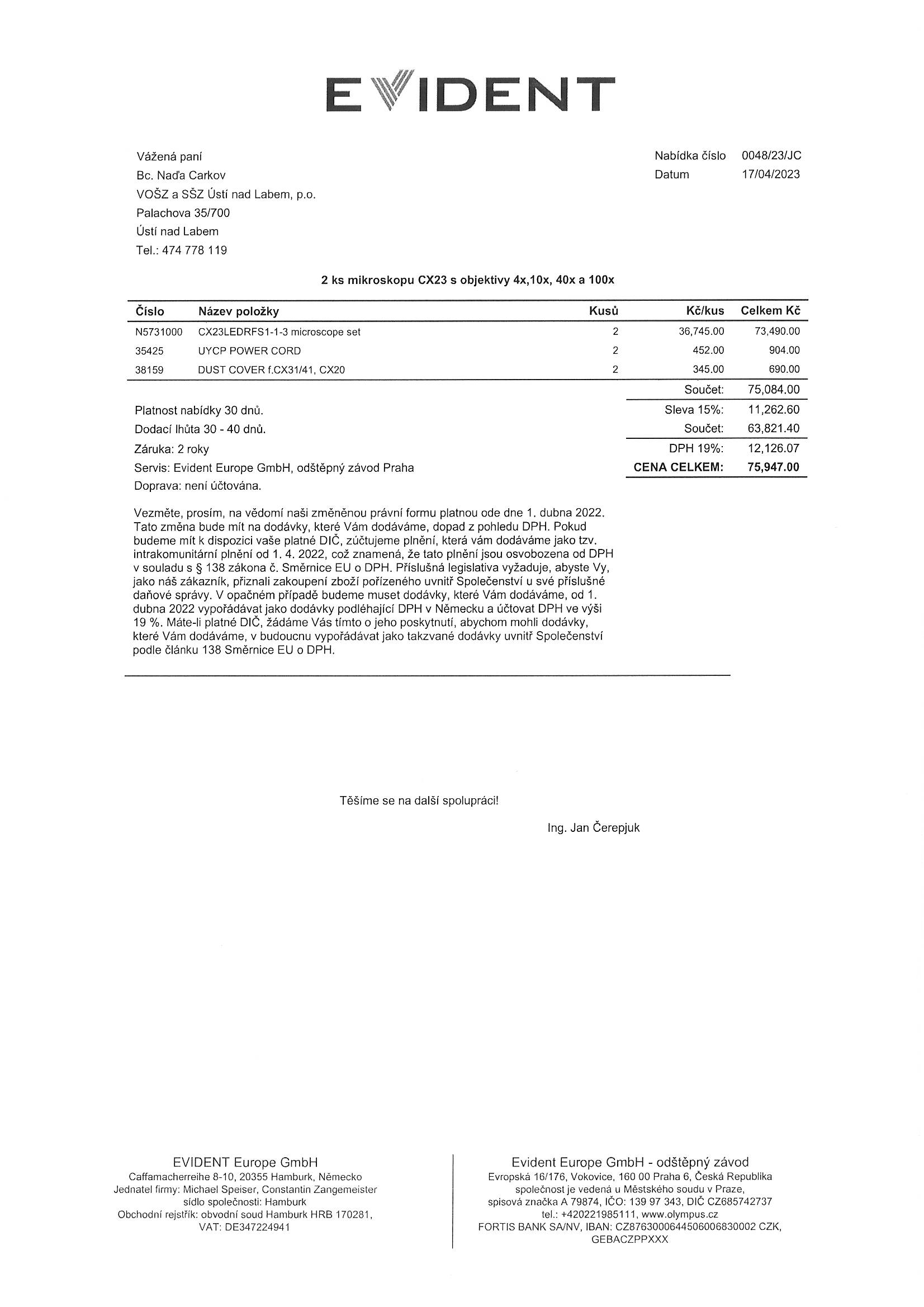 OdběratelOdběratelDodavatelDodavatelNázev: VOŠZ a SŠZ, p.o. Ústí nad LabemNázev: VOŠZ a SŠZ, p.o. Ústí nad LabemNázev: VOŠZ a SŠZ, p.o. Ústí nad LabemNázev: Evident Europe GmbH – odštěpný závod Sídlo: Palachova 35/700Sídlo: Palachova 35/700Sídlo: Palachova 35/700Sídlo: Evropská 16/176, Vokovice, 160 00 Praha 6400 01 Ústí nad Labem 400 01 Ústí nad Labem 400 01 Ústí nad Labem DIČ/IČ: CZ685742737/13997343Česká republikaČeská republikaČeská republikaBankovní spojení: 64450-6006830002/6300DIČ/IČ: CZ00673358DIČ/IČ: CZ00673358DIČ/IČ: CZ00673358Je plátce DPH Bankovní spojení: 34437411/0100Bankovní spojení: 34437411/0100Bankovní spojení: 34437411/0100Jednatel: CARL CONSTANTIN ZANGEMEISTER, MICHAEL SPEISERPlátce DPH – nejsme plátciPlátce DPH – nejsme plátciPlátce DPH – nejsme plátciVedoucí odštěpného závodu: MATTHIAS PONSOLDZástupce: PhDr. Miroslava Zoubkováe-mail: jana.podolkova@szsvzs.cztel.: 474 778 118Zástupce: PhDr. Miroslava Zoubkováe-mail: jana.podolkova@szsvzs.cztel.: 474 778 118Zástupce: PhDr. Miroslava Zoubkováe-mail: jana.podolkova@szsvzs.cztel.: 474 778 118Kontakt: Ing. Jan Čerepjuk, jan.cerepjuk@olympus.cz, 602 305 519     Datum vyhotovení: 18. dubna 2023     Datum vyhotovení: 18. dubna 2023     Datum vyhotovení: 18. dubna 2023     Datum vyhotovení: 18. dubna 2023     Datum vyhotovení: 18. dubna 2023     Termín dodání: květen 2023     Termín dodání: květen 2023     Termín dodání: květen 2023     Termín dodání: květen 2023     Termín dodání: květen 2023     Způsob platby: fakturou     Způsob platby: fakturou     Způsob platby: fakturou     Způsob platby: fakturou     Způsob platby: fakturou     Místo plnění: ÚL Palachova 35 – pí Jana Boušková 474 778 135     Místo plnění: ÚL Palachova 35 – pí Jana Boušková 474 778 135     Místo plnění: ÚL Palachova 35 – pí Jana Boušková 474 778 135     Místo plnění: ÚL Palachova 35 – pí Jana Boušková 474 778 135     Místo plnění: ÚL Palachova 35 – pí Jana Boušková 474 778 135     Lhůta splatnosti: 14 dnů     Lhůta splatnosti: 14 dnů     Lhůta splatnosti: 14 dnů     Lhůta splatnosti: 14 dnů     Lhůta splatnosti: 14 dnů     Číslo VZ: VZMR do 500 tis. bez DPH – 031/2023     Číslo VZ: VZMR do 500 tis. bez DPH – 031/2023     Číslo VZ: VZMR do 500 tis. bez DPH – 031/2023     Číslo VZ: VZMR do 500 tis. bez DPH – 031/2023     Číslo VZ: VZMR do 500 tis. bez DPH – 031/2023PředmětPředmětMnožstvíMnožstvíMěrná jednotkaMěrná jednotkaJednotková cenaCena celkem Mikroskop CX23 s objektivy 4x,10x,40x a 100xMikroskop CX23 s objektivy 4x,10x,40x a 100x22KsKs37.973,5075.947,00Dle cenové nabídky (č.0048/23/JC)Dle cenové nabídky (č.0048/23/JC)Celkem bez DPHCelkem bez DPH63.821,40 Kč63.821,40 KčDPH 19%DPH 19%12.126,07 Kč12.126,07 KčCelkem včetně DPHCelkem včetně DPH75.947,00 Kč75.947,00 KčV                                           dne      V Ústí nad Labem   dne 18. dubna 2023DodavatelEvident Europe GmbH – odštěpný závodOdběratelVOŠZ a SŠZ, p.o. Ústí nad Labem